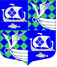 АДМИНИСТРАЦИЯ МУНИЦИПАЛЬНОГО ОБРАЗОВАНИЯ«ПРИМОРСКОЕ ГОРОДСКОЕ ПОСЕЛЕНИЕ»ВЫБОРГСКОГО РАЙОНА ЛЕНИНГРАДСКОЙ ОБЛАСТИПОСТАНОВЛЕНИЕ       от 28.05.2018 г.                                                                                              № 526Об утверждении дизайн-проектов благоустройства общественной территории МО «Приморское городское поселение» в 2018 году  	В соответствии с Федеральным законом от  № 131-ФЗ «Об общих принципах организации местного самоуправления в Российской Федерации», приказом Минстроя России от  № 691/пр «Об утверждении методических рекомендаций по подготовке государственных программ формирования современной городской среды в рамках приоритетного проекта  «Формирование комфортной городской среды» на 2018-2022 годы», постановлением администрации МО «Приморское городское поселение» от 26 марта 2018 года № 286 «О внесении изменений в Постановление администрации муниципального образования «Приморское городское поселение» Выборгского района Ленинградской области от 31.12.2014 года №250 «Об утверждении муниципальной программы «Благоустройство территории МО «Приморское городское поселение», Уставом МО «Приморское городское поселение» Выборгского района Ленинградской области.                                                            ПОСТАНОВЛЯЕТ 1. Утвердить разработанный дизайн-проект благоустройства общественной территории МО «Приморское городское поселение» в 2018 году по адресу:  пос. Глебычево, ул. Офицерская, у д.13 (согласно приложению  к настоящему постановлению).2. Постановление опубликовать в газете «Выборг», разместить на официальном сайте администрации МО «Приморское городское поселение».3. Контроль за исполнением данного постановления оставляю за собой.    И.О. главы администрации						Столяров Н.В.	Разослано: дело, прокуратура, отдел благоустройства, газета «Выборг», http://приморск-адм.рф